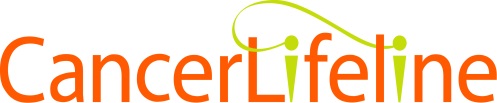 Financial services coordinatorFor over 40 years, Cancer Lifeline has worked to improve the lives of people living with cancer.  Each year we make over 14,000 contacts with people affected by cancer - patients, survivors, family members, friends and coworkers.  Our services include Emotional Support, Gentle Exercise, Nutrition, Artistic Expression, and Financial Services.Cancer Lifeline, a non-profit social service agency, seeks one Financial Services Coordinator who provides resources, support, and funding to qualifying low income cancer patients. Position will provide clients with support registering for Cancer Lifeline programs. Position will provide administrative assistance as requested.Responsibilities:Coordinates all aspects of financial services including:Providing financial assistance to low-income individuals in cancer treatment via phone and email Work with clients by phone and email to explain qualifications and application processAccepting clients “where they are,” providing information and choices and encouraging clients to make decisions.  Support clients to be their own advocates.Interfacing with staff around support for applicants, both resource related and emotional  Creating, entering and maintaining accurate client records, while ensuring confidentialityContinuously identify additional community resources and refer clients to those resourcesReferring clients to appropriate services within Cancer Lifeline Collaborating with social workers and other health care professionals to coordinate resources and financial benefits for clients Working with utility companies, , landlords and other vendors to facilitate the process for payments on behalf of client recipientsTracking program usage and client demographics Supporting agency efforts to evaluate and continuously improve implementation of the programWorking with Clinical Program Manager to create progress reportsSupports Lifeline by:Covering Lifeline shifts on a weekly basis or as neededPromotes agency team effort by:Providing positive representation of Cancer Lifeline to the community Attending and participating in staff and program meetings Supporting staff with administrative duties as requestedQUALIFICATIONS: Minimum of two years of experience in supporting and working with patients and caregivers in health care or social servicesExperience working with oncology or other chronic disease populations preferred Requires comfort with and personal maturity to support people affected by cancerDynamic interpersonal skills, enjoys meeting and connecting with others.  Excellent written and verbal communication skillsAble to work efficiently and effectively in prioritizing and carrying out tasks Good computer skills particularly with: Outlook, Word, Excel & AccessExperience providing services to underserved populations preferredWORK CONDITIONS: To apply for this position:Please provide a resume and cover letter (required) explaining your interest and qualifications for this position to mwilkins@cancerlifeline.org  No phone calls please.  Cancer Lifeline is an Equal Opportunity Employer.Ethnic, cultural and racial minorities are encouraged to applyFor more information about Cancer Lifeline visit our website: www.cancerlifeline.orgPosition:Hourly, 20 hours per weekPosition Available:Open until filled, priority given to applications submitted by January 31st, 2018Hours:		Regular hours will vary weekly Monday through Friday, occasional event coverage on weekends and eveningsWork location:	Dorothy O’Brien Center near Green LakeCompensation:	$16.00-18.00 per hour (depending on experience)Reports to:Clinical Program Manager 